О проведении публичных слушаний по проекту «О внесении изменений в решение Совета Тбилисского сельского поселения Тбилисского района от 3 августа 2018 года № 387 «Об утверждении Правил благоустройства территории Тбилисского сельского поселения Тбилисского района»	 В связи с внесением изменений в Федеральный закон от 6 октября 2003 года № 131-ФЗ «Об общих принципах организации местного самоуправления в Российской Федерации», в соответствии с решением Совета Тбилисского сельского поселения Тбилисского района от 24 мая  2018 года № 354 «Об утверждении Положения о проведении публичных слушаний или общественных обсуждений по вопросам внесения изменений либо принятии Правил благоустройства территории Тбилисского сельского поселения Тбилисского района», руководствуясь статьями 17, 32, 60 устава Тбилисского сельского поселения Тбилисского района, п о с т а н о в л я ю:1.  Провести  публичные слушания по проекту «О внесении изменений в решение Совета Тбилисского сельского поселения Тбилисского района                   от 3 августа 2018 года № 387  «Об  утверждении Правил благоустройства территории Тбилисского сельского поселения Тбилисского района». 2. Назначить дату и место проведения публичных слушаний на                             15 января 2019 года в 14-00 в здании администрации Тбилисского сельского поселения Тбилисского района по адресу: ст-ца Тбилисская, ул. Новая, 33, (зал заседаний, 2 этаж).  3. Утвердить состав комиссии по проведению публичных слушаний (далее – комиссия) по  проекту «О внесении изменений в решение Совета Тбилисского сельского поселения Тбилисского района от 3 августа 2018 года № 387  «Об утверждении Правил благоустройства  территории Тбилисского сельского поселения Тбилисского района» (прилагается).  4. Поручить подготовку, организацию и  проведение публичных слушаний по проекту «О внесении изменений в решение Совета Тбилисского сельского  поселения  Тбилисского  района от 3 августа 2018 года № 387  «Обутверждении Правил благоустройства территории Тбилисского сельского поселения Тбилисского района» комиссии. 5. Отделу делопроизводства и организационно-кадровой работы администрации Тбилисского сельского поселения Тбилисского района (Воронкин): 1) разместить проект «О внесении изменений в решение Совета Тбилисского сельского поселения Тбилисского района от 3 августа 2018 года № 387 «Об утверждении Правил благоустройства территории Тбилисского сельского поселения Тбилисского района» на официальном сайте администрации Тбилисского сельского поселения Тбилисского района в информационно-телекоммуникационной сети «Интернет», на информационных стендах администрации Тбилисского сельского поселения Тбилисского района по истечении 7 дней со дня оповещения жителей Тбилисского сельского поселения о проведении публичных слушаний; 2) разместить настоящее постановление на официальном сайте администрации Тбилисского сельского поселения Тбилисского района в информационно-телекоммуникационной сети «Интернет», а также обеспечить опубликование в сетевом издании «Информационный портал Тбилисского района». 6.  Контроль за выполнением настоящего постановления возложить на начальника отдела по землеустройству и жилищно-коммунальному хозяйству администрации Тбилисского сельского поселения Тбилисского района (Шуваев). 7.   Настоящее постановление вступает в силу со дня его подписания.Глава Тбилисского сельскогопоселения Тбилисского района                                                        А.Н. Стойкин                                                                                              ПРИЛОЖЕНИЕ                                                                                    УТВЕРЖДЕНпостановлением администрации Тбилисского сельского поселения                                                                             Тбилисского района                                                                             от 07.12.2018 № 643СОСТАВ комиссии по проведению публичных слушаний по проекту «О проведении публичных слушаний по проекту «О внесении изменений в решение Совета Тбилисского сельского поселения Тбилисского района от 3 августа 2018 года № 387 «Об утверждении Правил благоустройства территории Тбилисского сельского поселения Тбилисского района»Стойкин Алексей                          Глава Тбилисского сельского поселения Николаевич                                   Тбилисского района, председатель комиссии;Шуваев Владимир                         начальник отдела по землеустройству и Петрович                                        жилищно- коммунальному хозяйству                                                        администрации Тбилисского сельского                                                        поселения Тбилисского района, заместитель	                                              председателя комиссии;Кошевая Елена                              эксперт по муниципальному имуществуНиколаевна                                   отдела по землеустройству и  жилищно-                                                        коммунальному хозяйству администрации                                                                                                                              Тбилисского сельского   поселения                                                                                                                                                                  Тбилисского района, секретарь комиссии;	Воронкин Дмитрий                       начальник отдела делопроизводства и Евгеньевич                                     организационно- кадровой работы                                                         администрации Тбилисского сельского                                                       поселения Тбилисского района; 			 Здоровенко Валентина                  заместитель начальника отдела Владимировна                               делопроизводства организационно-                                                           кадровой работы администрации                                                         Тбилисского сельского поселения                                                         Тбилисского района;Кислякова Светлана                      начальник отдела архитектуры управления Михайловна                                    по строительству, архитектуре и ЖКХ                                                            администрации муниципального                                                            образования Тбилисский район                                                                                    (по согласованию). Глава Тбилисского сельского поселения Тбилисского района                                                       А.Н. Стойкин                                             УВЕДОМЛЕНИЕот 7 декабря 2018 года                                                                    ст. ТбилисскаяУважаемые жители Тбилисского сельского поселения Тбилисского  района!15 января 2019 года в 14:00 в здании администрации  Тбилисского сельского поселения Тбилисского района по адресу:  ст. Тбилисская,
ул. Новая, 33, (зал заседаний, 2 этаж), в соответствии с постановлением администрации Тбилисского сельского поселения Тбилисского района  от                7  декабря 2018 года  № 643, проводятся публичные слушания по проекту  «О внесении изменений в решение Совета Тбилисского сельского поселения Тбилисского района  от 3 августа 2018 года № 387  «Об  утверждении Правил благоустройства территории Тбилисского сельского поселения Тбилисского района».На публичные слушания приглашаются жители Тбилисского сельского поселения Тбилисского района.Уполномоченным органом по проведению публичных слушаний является комиссия по проведению публичных слушаний по проекту «О внесении изменений в решение Совета Тбилисского сельского поселения Тбилисского района  от 3 августа 2018 года № 387  «Об  утверждении Правил благоустройства территории Тбилисского сельского поселения Тбилисского района».  С проектом «О внесении изменений в решение Совета Тбилисского сельского поселения Тбилисского района  от 3 августа 2018 года № 387  «Об  утверждении Правил благоустройства территории Тбилисского сельского поселения Тбилисского района » можно ознакомиться на официальном сайте администрации Тбилисского сельского поселения Тбилисского района в информационно-телекоммуникационной сети «Интернет» с 11 декабря                  2018 года.Письменные предложения и замечания по проекту  «О внесении изменений в решение Совета Тбилисского сельского поселения Тбилисского района от 3 августа 2018 года № 387  «Об  утверждении Правил благоустройства территории Тбилисского сельского поселения Тбилисского района» следует направлять в отдел по землеустройству и жилищно-коммунальному хозяйству  администрации Тбилисского сельского поселения Тбилисского района по адресу:    ст. Тбилисская, ул. Новая, 33, каб. №10, с 08:00 до 12:00, с 13:00 до 16:00 в рабочие дни, (тел.: 2-30-40) в срок до                    12 января 2019 года для их аккумулирования и изучения комиссией по проведению публичных слушаний по проекту «О внесении изменений в решение Совета Тбилисского сельского поселения Тбилисского района от                          3 августа 2018 года № 387  «Об  утверждении Правил благоустройства территории Тбилисского сельского поселения Тбилисского района».   Глава Тбилисского сельскогопоселения Тбилисского района                                                        А.Н. Стойкин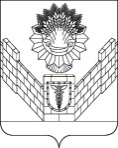 АДМИНИСТРАЦИЯТБИЛИССКОГО СЕЛЬСКОГО ПОСЕЛЕНИЯ ТБИЛИССКОГО РАЙОНАПОСТАНОВЛЕНИЕот 07.12.2018 г.                                                                                      № 643ст-ца Тбилисская